	2024 Scholarship Application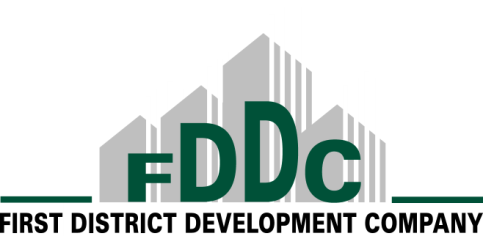 First District Development Company, South Dakota’s small business finance partner, is pleased to offer five - $1,000 scholarships to students pursuing a post-secondary degree in a business/finance related field.Please print or type:Name:__________________________________ Birth Date: __/__/__ Home Address:______________________________________ Phone #:___________________Mailing Address (if different than home address):______________________________________Email Address:______________________To be eligible for a First District Development Company scholarship, you must meet all of the following criteria:Be a U.S. citizenBe a high school senior attending a South Dakota High SchoolBe accepted into a business/finance program at an accredited, post-secondary institution in South DakotaHave a cumulative grade point average of 3.5 or greater, calculated on a 4.0 grading scaleSubmit an application (with documentation) by April 5, 2024. Required documentation is listed below.All applications must be sent to:	First District Development Company	Attn:	Amy Waite	PO Box 1207	Watertown, SD 57201For more information about the First District Development Company scholarship program, please call 605-882-5115. Application Postmark Deadline:	April 5, 2024Terms and Conditions:All eligibility requirements must be met. Scholarships may not be used for any purpose other than tuition. If selected as a recipient, I consent to the release of my name and photo to the public, on social media, and/or FDDC’s website. Scholarship applicants will be notified by mail of scholarship decisions and scholarship payment process.Signature:____________________________________________ Date:____________________YOUR APPLICATION WILL BE EVALUATED IN THE FOLLOWING AREAS: 1. Essay  In 500 words or less, describe why you should be considered for a First District Development Company scholarship, reasons for choosing a business-related field, and your career goals. The essay should be typewritten/computer-generated on an 8-1/2 x 11 sheet. 2. Activities Being involved and helping others within South Dakota is a priority at First District Development Company. To illustrate your contributions to your community, please include a summary of your school, extracurricular, civic, religious, volunteer work, work experience, and special interest activities. You should note any leadership roles/positions. The summary should be typewritten/computer-generated on an 8-1/2 x 11 sheet(s). 3. Character Please attach two personal recommendations from unrelated third parties. Give specific examples regarding character, dependability, involvement and other distinguishing characteristics of the applicant. Recommendations must be typewritten/computer-generated on an 8-1/2 x 11 sheet. 4. AcademicPlease include an official transcript, including your cumulative GPA, from the last semester. Also, include proof of acceptance into a business/finance program at an accredited, post-secondary institution in South Dakota.